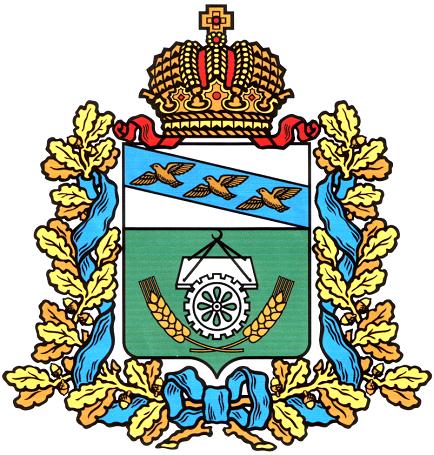                     АДМИНИСТРАЦИЯ ОКТЯБРЬСКОГО РАЙОНА                                    КУРСКОЙ ОБЛАСТИП О С Т А Н О В Л Е Н И Еот 05.11.2015 г. № 1060    Курская область, 307200, пос. ПрямицыноОб утверждении Положения об учете несовершеннолетних, не посещающих или систематически пропускающих по неуважительным причинам занятия в образовательных организациях муниципальногорайона «Октябрьский  район» Курской области	В соответствии с Федеральными законами от 29.12.2012 №273-ФЗ «Об образовании в Российской Федерации», от  24.06.1999 №120-ФЗ «Об основах системы профилактики безнадзорности и правонарушений несовершеннолетних» и в целях организации обучения детей, подлежащих обучению в муниципальных образовательных организациях Октябрьского района, реализующих общеобразовательные программы дошкольного, начального общего, основного общего и среднего общего образования, Администрация Октябрьского района Курской области ПОСТАНОВЛЯЕТ:	1. Утвердить прилагаемое Положение об учете несовершеннолетних, не посещающих или систематически пропускающих по неуважительным причинам занятия в образовательных организациях муниципального района «Октябрьский  район» Курской области.	2. Разместить Положение об учете несовершеннолетних, не посещающих или систематически пропускающих по неуважительным причинам занятия в образовательных организациях муниципального района «Октябрьский  район» Курской области на официальном сайте Администрации Октябрьского района Курской области oktiabr.rkursk.ru.	3. Контроль за исполнением настоящего постановления возложить на начальника управления образования Администрации Октябрьского района Курской области Л.А. Никифорову.	4. Постановление вступает в силу со дня его подписания. 	 Глава Октябрьского района 	 Курской области                                                               А.В. ЦукановУтвержденОпостановлением Администрации Октябрьского района Курской областиот 05.11.2015  № 1060Положение об учете несовершеннолетних, не посещающих или систематически пропускающих по неуважительным причинам занятия в образовательных организациях муниципального района «Октябрьский  район» Курской области1.   Общие   положения1.1. В соответствии с Федеральными законами от 29.12.2012 № 273-ФЗ «Об образовании в Российской Федерации», от 24.06.1999 № 120 – ФЗ «Об основах системы профилактики безнадзорности и правонарушений несовершеннолетних», общеобразовательные учреждения муниципального района «Октябрьский  район» Курской области, реализующие общеобразовательные программы (далее общеобразовательные учреждения):- выявляют  несовершеннолетних,   не посещающих или систематически пропускающих по неуважительным причинам занятия в общеобразовательных учреждениях, принимают меры по их воспитанию и получению ими начального общего, основного общего и среднего общего образования;- ведут учет  несовершеннолетних, не посещающих или систематически пропускающих по неуважительным причинам занятия в общеобразовательных учреждениях;- выявляют причины и условия,  способствующие пропуску занятий по неуважительным причинам;- осуществляют ведение документации по учету и движению обучающихся  и своевременно информируют  управление образования Администрации Октябрьского района (далее управление образования) и комиссию по делам несовершеннолетних и защите их прав Октябрьского района Курской области о несовершеннолетних, не посещающих или систематически пропускающих по неуважительным причинам занятия.1.2. Управление образования ведёт учёт несовершеннолетних, не посещающих или систематически пропускающих по неуважительным причинам занятия в образовательных учреждениях.1.3. В положении применяются следующие понятия:- несовершеннолетние, не посещающие по неуважительным причинам занятия – это несовершеннолетние, не посещающие учебные занятия без уважительной причины непрерывно в течение 5 и более учебных дней;- несовершеннолетние, систематически пропускающие занятия – это несовершеннолетние, у которых в течение месяца суммарно пропущено 5 и более учебных дней без уважительной причины.2. Цели и задачи2.1. Целями и задачами учёта несовершеннолетних, не посещающих или систематически пропускающих по неуважительным причинам занятия в общеобразовательных учреждениях, являются:- предупреждение, снижение и устранение безнадзорности и правонарушений несовершеннолетних учащихся в общеобразовательных учреждениях;- обеспечение гарантий получения несовершеннолетними общего образования в общеобразовательных учреждениях, реализующих общеобразовательные программы.3.  Порядок выявления и учёта несовершеннолетних3.1. Общеобразовательные учреждения осуществляют ежедневный контроль посещаемости детьми учебных занятий. В случае пропуска одного дня занятий или отдельных уроков, суммарное количество которых равно одному дню, у несовершеннолетнего и его родителей (законных представителей) выясняются причины отсутствия на занятиях.3.2. Общеобразовательное учреждение уведомляет родителей (законных представителей) несовершеннолетнего о пропусках занятий без уважительной причины, если они не знали об этом.3.3. Общеобразовательное учреждение во взаимодействии с родителями (законными представителями) предпринимает все надлежащие меры для устранения причины пропусков.3.4. Если после проведённых профилактических мероприятий несовершеннолетний продолжает пропускать занятия без уважительных причин, в случае необходимости предупреждения правонарушений, либо для оказания социальной помощи и (или) реабилитации несовершеннолетнего с согласия руководителя общеобразовательного учреждения с несовершеннолетним может проводиться индивидуальная профилактическая работа.3.5. Информация о родителях (законных представителях), уклоняющихся от своих основных обязанностей по воспитанию и обучению детей, направляется администрацией образовательного учреждения в комиссию по делам несовершеннолетних и защите их прав Октябрьского района.3.6. Сведения о несовершеннолетних, не посещающих или систематически пропускающих по неуважительным причинам занятия в общеобразовательном учреждении, предоставляются образовательным учреждением в управление образования по форме, указанной в приложении к Положению ежемесячно до 5 числа месяца следующего за отчетным. 3.7. Информация, полученная от общеобразовательных учреждений о несовершеннолетних, не посещающих или систематически пропускающих по неуважительным причинам занятия в общеобразовательных учреждениях, анализируется для принятия мер в пределах компетенции.3.8. Руководители общеобразовательных учреждений несут в соответствии с действующим законодательством ответственность за достоверность сведений о несовершеннолетних, не посещающих или систематически пропускающих по неуважительным причинам занятия в общеобразовательных учреждениях.Приложение к Положению об учете несовершеннолетних, не посещающих или систематическипропускающих по неуважительным причинам занятия в образовательных организациях муниципального района«Октябрьский  район» Курской областиИнформацияМКОУ «                                             »о несовершеннолетних, не посещающих или систематически пропускающих занятия без уважительной причины (за ____ (месяц) 20____года)Руководитель образовательной организации ________________/______________/                                                                 (подпись )      (Ф.И.О. ) Фамилия, имя, отчество ребенка Класс Дата рождени я Количество пропущенных дней/ уроков по неуважительны м причинам Адрес места жительства/ пребывания: постоянно, временно, на какой срок Ф.И.О. родителей Причина Профилактические мероприятия, проведенные по исправлению ситуации